URAk Arundo donax kañabera kendu du  Bakioko Ondarre errekaren arroko 1100 m²-tanArundo donax espezie exotiko inbaditzailea kontrolatzeko lanak dira, eta aurretiazko tratamenduei jarraipena ematen diete, arroan duten presentzia mugatzen saiatzekoArintasun, aldakortasun eta erresistentziagatik asko erabiltzen den espezie inbaditzaileaUraren Euskal Agentziak, Eusko Jaurlaritzaren erakunde publikoak, Arundo donax kañabera kendu du  Bakioko Ondarre errekaren arroko 1100 m²-tan, ibilguak lehengoratzeko zerbitzuak landare inbaditzaileak kontrolatzeko eta erauzteko egiten dituen lanen esparruan.Zehazki, jarduketa honetan, ibilguaren ertzetan Arundo donax espeziearen presentzia desagerrarazten saiatzen ari dira. Lanak 2021eko maiatzean egin dira, eta eremu horretan egiten den laugarren esku-hartzea da. Horri esker, hasierako azalera kaltetua 1.322 m2-koa izatetik 213,25 m2-koa izatera igaro da.Lehenengo tratamenduak kanaberaren aireko zatiak garbitzean zetzan. 2020an,  herbizida  injektatu zen eremuan kanaberak tratatzeko lehen saioetan, eta, orain, 2021ean, kanaberaren aireko zatiaren belar-sastrakak kendu dira.Landarea kontrolatzeko lanek aurrera jarraituko dute etorkizunean, eta tratatutako eremuetan espezie autoktonoak landatuko dira, Arundo donax-aren hedapena oztopatzeko eta eragindako tarteetan ibaiertzeko basoa berreskuratzeko.Arundo donax-a espezie inbaditzailea da, eta zaila da desagerraraztea ibai zati batean ezarri ondoren, batez ere bere errizomek, moztu ondoren, berragertze indartsuak errazteko duten gaitasunagatik. Kanabera arruntaz ari gara, erraz 2 eta 6 metro artekoa, eta oso erabilia izan da bere arintasunagatik, moldakortasunagatik: laborantzetako landare-zutoinak eusteko, fruta-adarrak eusteko,  saskigintzarako, edota sabai aizunak eraikitzeko, besteak beste.2021.07.08.URA Komunikazioa / URA Comunicación
Tel: 945 011715 / 945011764 Mov: 688675025
 Fax: 945 011701
ura_komunikazioa@uragentzia.eus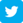 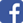 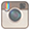 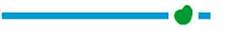 URA retira 1100 m² de cañas de Arundo donax de la cuenca del arroyo Ondarre en BakioSe trata de trabajos de control de la especie exótica invasora Arundo donax que dan continuidad a tratamientos previos para tratar de acotar su presencia en la cuenca Una especie invasora profusamente empleada por su ligereza, versatilidad y resistenciaLa Agencia Vasca del Agua, ente público del Gobierno Vasco, ha retirado 1100 m² de cañas de Arundo donax de la cuenca del arroyo Ondarre en Bakio, en el marco de los trabajos de control y eliminación de plantas invasoras que se llevan a cabo desde el servicio para la restauración de los cauces.En concreto, en esta actuación, se está tratando de erradicar la presencia de la especie Arundo donax en las márgenes del cauce. Los trabajos se han realizado durante el mes de mayo de 2021 y suponen la cuarta intervención que se realiza en la zona, lo que ha permitido pasar de una superficie inicial afectada de 1.322 m2 a una superficie de 213,25 m2. Los primeros tratamientos consistieron en el desbroce de las partes aéreas de la caña. En 2020 se procedió a la inyección de caldo fitosanitario herbicida en los primeros entrenudos de las cañas y ahora en 20121, se ha vuelto al desbroce de la parte aérea de la caña.Los trabajos de control de la planta seguirán en el futuro y en las zonas tratadas se plantarán especies autóctonas que dificulten la expansión del Arundo donax y recuperen el bosque de ribera en los tramos afectados.El Arundo donax es una especie invasora difícil de erradicar una vez que se ha establecido en un tramo de río, sobre todo por la capacidad de sus rizomas de facilitar nuevos rebrotes vigorosos una vez cortados. Se trata de la caña común que puede alcanzar entre los 2 y los 6 metros con facilidad y que ha sido profusamente empleada por su ligereza, versatilidad y resistencia para sostener plantas, sostener ramas frutales, cestería, en la construcción de falsos techos…08.07.2021.URA Komunikazioa / URA Comunicación
Tel: 945 011715 / 945011764 Mov: 688675025
 Fax: 945 011701
ura_komunikazioa@uragentzia.eus